ПРОЕКТ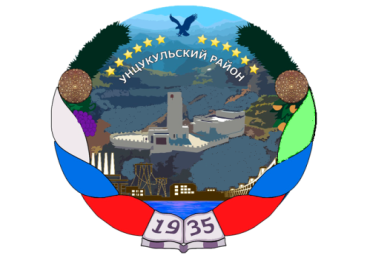 РЕСПУБЛИКА ДАГЕСТАНАДМИНИСТРАЦИЯ  МУНИЦИПАЛЬНОГО ОБРАЗОВАНИЯ«УНЦУКУЛЬСКИЙ РАЙОН»Индекс 368950  РД, Унцукульский район, пос. Шамилькала, ул.М.Дахадаева,3  тел.55-64-85,e-mail:mo_uncuk_raion@mail.ruП О С Т А Н О В Л Е Н И Еот «___» _______ 2023г.  №  ____О внесении изменений в постановление Администрации МО «Унцукульский район» от 16 ноября 2009г. № 137В целях реализации Указа Президента Российской Федерации  от 7 мая 2012 года № 597 «О мероприятиях по реализации государственной социальной политики» и постановления Правительства Республики Дагестан от 05 мая 2023 года № 181 «О внесении изменений в положение об оплате труда работников государственных учреждений культуры и искусства Республики Дагестан» Администрация муниципального образования «Унцукульский район», постановляет:1. Внести следующие изменения в постановление Администрации МО «Унцукульский район» от 16 ноября 2009 года № 137 «Об утверждении Положения об оплате труда работников муниципальных учреждений культуры Унцукульского района»: 1.  В пункте 5:а) абзац первый изложить в следующее редакции:«5. Финансовое обеспечение расходных обязательств МО «Унцукульский район», связанных с реализацией настоящего Положения, осуществляется в пределах бюджетных ассигнований, предусмотренных в установленном порядке учреждениям МО «Унцукульский район» на соответствующий финансовый год.";б) абзац третий признать утратившим силу.2. Абзац первый пункта 6 изложить в следующей редакции:«6. В соответствии со статьей 57 Трудового кодекса Российской Федерации условия оплаты труда (в том числе размер тарифной ставки или оклада (должностного оклада) работника, доплаты, надбавки поощрительные выплаты) являются обязательными для включения в трудовой договор.».3. Пункты 7, 8 изложить в следующей редакции: «7. С учетом условий труда работникам учреждений устанавливаются выплаты компенсационного и стимулирующего характера в соответствии с разделами V и VI настоящего Положения. 8. В случаях, когда месячная заработная плата работников учреждений, отработавших за этот период норму рабочего времени и выполнивших нормы труда (трудовые обязанности), с учетом всех выплат компенсационного и стимулирующего характера окажется ниже минимального размера оплаты труда, установленного Федеральным законом от 19 июня 2000г. № 82-ФЗ «О минимальном размере оплаты труда», работникам производится доплата до минимального размера оплаты труда».». 4. В пункте 9:а) в абзаце первом слова «Оклады (должностные оклады)» заменить словами «Размеры окладов (должностных окладов)»; б) дополнить абзацем следующего содержания: «Указанное повышение образует новый оклад (должностной оклад) и учитывается при начислении компенсационных, стимулирующих выплат.».5. Абзац третий пункта 19 признать утратившим силу. 6. Пункт 20 изложить в следующей редакции: «20. Персональный повышающий коэффициент к окладу (должностному окладу) в размере до 3,0 устанавливается конкретному работнику с учетом уровня его профессиональной подготовленности, сложности, важности выполняемой работы, степени самостоятельности и ответственности при выполнении поставленных задач и других факторов.Применение персонального повышающего коэффициента к окладу (должностному окладу) не образует новый оклад (должностной оклад) и не учитывается при начислении иных стимулирующих и компенсационных выплат, устанавливаемых в процентном отношении к окладу (должностному окладу).Решение об установлении персонального повышающего коэффициента к окладу (должностному окладу) и его размерах, с учетом обеспечения указанной выплаты финансовыми средствами, принимается руководителем учреждения персонально в отношении конкретного работника и оформляется приказом руководителя на определенный период времени в течении соответствующего календарного года.». 7. Пункты 25 и 26 признать утратившими силу. 8. Пункты 27-30 изложить в следующей редакции: «27. Профессиональная квалификационная группа «Профессии рабочих первого уровня»:Профессиональная квалификационная группа «Профессии рабочих культуры и искусства второго уровня»: 28. Размеры должностных окладов работников, занимающих профессии рабочих, не вошедшие в профессиональные квалификационные группы: 29. Рабочим могут устанавливаться повышающие коэффициенты к окладам (ставкам заработной платы):персональный повышающий коэффициент;повышающий коэффициент за выполнение важных (особо важных) ответственных (особо ответственных) работ. Решение об установлении соответствующих повышающих коэффициентов к окладу (ставке заработной платы) и их размерах с учетом обеспечения указанных выплат финансовыми средствами принимается руководителем учреждения персонально в отношении конкретного работника. Размер выплат по повышающему коэффициенту к окладу определяется путем умножения размера ставки заработной платы по профессии на повышающий коэффициент. Повышающие коэффициенты к окладам (ставкам заработной платы) устанавливаются на определенный период времени в течение соответствующего календарного года. 30. Персональный повышающий коэффициент к окладу (ставке заработной платы) в размере до 2,0 устанавливается рабочему с учетом уровня его профессиональной подготовленности, степени самостоятельности и ответственности при выполнении поставленных задач и других факторов. Применение персонального повышающего коэффициента к окладу (ставке заработной платы) не образует новый оклад (ставку заработной платы) и не учитывается при начислении иных стимулирующих и компенсационных выплат, устанавливаемых в процентном отношении к окладу (ставке заработной платы).». 9. В пункте 31 слова «по решению руководителя учреждения культуры и искусства» исключить. 10. Пункты 32 и 33 признать утратившими силу. 11. Раздел IV изложить в следующей редакции: «IV. Условия оплаты труда руководителей учреждений культуры и искусства, их заместителей и главных бухгалтеров 34. Заработная плата руководителей учреждений, их заместителей и главных бухгалтеров состоит из должностного оклада, выплат компенсационного и стимулирующего характера. 35. Условия оплаты труда руководителя учреждения определяются трудовым договором, заключаемым в соответствии с типовой формой трудового договора руководителем государственного (муниципального) учреждения, утвержденной постановлением Правительства Российской Федерации от 12 апреля 2013г. № 329 «О типовой форме трудового договора с руководителем государственного (муниципального) учреждения». Размер должностного оклада руководителя учреждения определяется трудовым договором в зависимости от сложности труда, в том числе с учетом масштаба управления и особенностей деятельности и значимости учреждения. Должностные оклады заместителей руководителей и главных бухгалтеров учреждений устанавливаются на 10 - 30 процентов ниже должностных окладов руководителей этих учреждений. Аналогичный порядок применяется при установлении должностного оклада художественному руководителю при выполнении им функций заместителя руководителя учреждения. 36. Решение об установлении размера должностного оклада, выплат компенсационного и стимулирующего характера руководителям учреждений принимается Администрацией МО «Унцукульский район».Решение об установлении размера должностного оклада, выплат компенсационного и стимулирующего характера заместителям руководителей и главным бухгалтерам устанавливается руководителем учреждения. При этом выплаты компенсационного и стимулирующего характера устанавливаются в соответствии с разделами V и VI настоящего Положения. 37. Премирование руководителя учреждения осуществляется в соответствии с положением о премировании, утверждаемым нормативным актом Администрации МО «Унцукульский район». Премирование заместителей руководителя и главного бухгалтера учреждения осуществляется в соответствии с положением о премировании, утверждаемым нормативным актом учреждения. Решение о премировании заместителей руководителя и главного бухгалтера учреждения принимается руководителем учреждения. 38. Руководителям (художественным руководителям) учреждений и их заместителям разрешается вести в учреждениях, в штате которых они состоят, работу по специальности (творческую работу) с дополнительной оплатой в соответствии с действующим законодательством. Определение размеров заработной платы руководителей и их заместителей по основной должности и работе по специальности, выполняемой в порядке совмещения, производится раздельно по каждой из должностей (виду работ). Размер оплаты труда руководителей учреждений за работу по специальности устанавливается Администрацией МО «Унцукульский район», а их заместителей и главных бухгалтеров - руководителем учреждения. 39. В качестве показателя эффективности работы руководителя учреждения в обязательном порядке устанавливается выполнение квоты по приему на работу инвалидов (в соответствии с законодательством Российской Федерации и Республики Дагестан). По решению Администрации МО «Унцукульский район» в качестве показателя эффективности работы руководителя может быть установлен показатель роста средней заработной платы работников учреждения в отчетном году по сравнению с предшествующим годом без учета повышения размера заработной платы в соответствии с  решениями Правительства Республики Дагестан. Руководителю учреждения выплаты стимулирующего характера выплачиваются по решению Администрации МО «Унцукульский район» с учетом достижения показателей государственного задания на оказание государственных услуг (выполнение работ), а также иных показателей эффективности деятельности учреждения и его руководителя. 40. Предельный уровень соотношения среднемесячной заработной платы руководителей, заместителей руководителей, главных бухгалтеров учреждений и среднемесячной заработной платы работников этих учреждений (без учета заработной платы руководителя, заместителей руководителя, главного бухгалтера) устанавливается Администрацией МО «Унцукульский район» в кратности от 1 до 5. Соотношение среднемесячной заработной платы руководителей, заместителей руководителей, главных бухгалтеров учреждений и среднемесячной заработной платы работников этих учреждений, формируемой за счет всех источников финансового обеспечения, рассчитывается за календарный год. Соотношение среднемесячной заработной платы руководителя, заместителей руководителя, главного бухгалтера учреждения и среднемесячной заработной платы работников учреждения определяется путем деления среднемесячной заработной платы соответствующего руководителя, заместителя руководителя, главного бухгалтера на среднемесячную заработную плату работников этого учреждения. Определение среднемесячной заработной платы в указанных целях осуществляется в соответствии с Порядком исчисления средней заработной платы для определения размера должностного оклада руководителя муниципального учреждения муниципального образования «Унцукульский район», утвержденного постановлением администрации МО «Унцукульский район» от 14 сентября 2009 года № 120.41. Категории работников учреждений, относящиеся к основному, вспомогательному и административно-управленческому персоналу, определяются в соответствии с постановлением Правительства Республики Дагестан от 28 апреля 2009г. № 117 «О введении новых систем оплаты труда работников государственных бюджетных, автономных и казенных учреждений Республики Дагестан».К основному персоналу учреждения относятся работники, непосредственно обеспечивающие выполнение функций, для реализации которых создано учреждение (работники культуры). Перечень должностей профессий работников учреждений, которые относятся к основному персоналу по виду экономической деятельности «Деятельность в области культуры, спорта, организации досуга развлечений», устанавливается Администрацией МО «Унцукульский район».При определении средней заработной платы работников основного персонала учреждения учитываются оклады (должностные оклады) (без учета повышения за работу в сельской местности), ставки заработной платы и выплаты стимулирующего характера (за исключением выплат, не предусмотренных системой оплаты труда, и материальной помощи) за календарный год, предшествующий году установления должностного оклада руководителю.». 12. Абзац третий пункта 47 признать утратившим силу. 13. Абзацы шестой, седьмой и восьмой пункта 48 изложить в следующей редакции: «Выплаты стимулирующего характера устанавливаются в процентах к окладам (должностным окладам), ставкам заработной платы работников. Размеры и условия осуществления выплат стимулирующего характера конкретизируются в локальных актах учреждений с учетом разрабатываемых в учреждении показателей и критериев оценки эффективности труда работников. Указанный локальный акт принимается общим собранием трудового коллектива, согласовывается с профсоюзным комитетом и утверждается руководителем учреждения. Установление стимулирующих выплат работникам учреждения осуществляется по решению руководителя учреждения в пределах средств, предусмотренных на оплату труда работников.».14. В пункте 50: а) в абзаце первом слова «указанных в п. 21 настоящего Положения,» исключить; б) в абзаце одиннадцатом слова «Высшей аттестационной комиссией Российской Федерации решения о выдаче диплома» заменить словами «решения о выдаче соответствующего диплома». 15. Пункты 56 и 57 признать утратившими силу.2. Настоящее постановление опубликовать в районной газете «Садовод» и разместить на официальном сайте администрации муниципального образования «Унцукульский район» в сети «Интернет».3. Контроль исполнения настоящего постановления возложить на начальника Отдела финансов Администрации МО «Унцукульский район» Шамсудинова Жамалудина Магомедовича.Глава МО «Унцукульский район»                                                   И. М. НурмагомедовПрофессиональные квалификационные группыДолжностной оклад(рублей)Наименование должностей123Первый квалификационный уровень8 700бутафор; гример-постижер; костюмер; постижер; реквизитор; маляр по отделке декораций; осветитель; установщик декораций; машинист сцены; монтировщик сцены; столяр по изготовлению декорацийПервый квалификационный уровень4-й квалификационный разряд5-й квалификационный разряд90009300Красильщик в постижерском производстве 4-5-го разрядов ЕТКС; фонотекарь; изготовитель игровых кукол 5-го разряда ЕТКС; механик по обслуживанию звуковой техники 4-5-го разрядов ЕТКСВторой квалификационный уровень6-й квалификационный разряд7-й квалификационный разряд980010200Красильщик в постижерском производстве 6-го разряда ЕТКС; изготовитель игровых кукол 6-го разряда ЕТКС; механик по обслуживанию звуковой техники 6-7-го разрядов ЕТКС; настройщик пианино  и роялей 4-8-го разрядовЧетвертый квалификационный уровень10500профессии рабочих, предусмотренные 1-3-м квалификационными уровнями, при выполнении важных (особо важных) и ответственных (особо ответственных) работНаименование профессииКвалификационные разрядыДолжностной оклад (рублей)123Закройщик; макетчик театрально-постановочных макетов; осветитель; переплетчик; переплетчик особо ценных книг, рукописей и документов; реставратор; реставратор архивных и библиотечных материалов; аккумуляторщик; маляр; машинист по стирке и ремонту спецодежды; машинист холодильных установок; обувщик по ремонту обуви; оператор котельной; оператор теплового пункта; плотник; подсобный рабочий; рабочий по комплексному обслуживанию и ремонту зданий; слесарь-ремонтник; слесарь-сантехник; слесарь-электрик по ремонту электро-оборудования; слесарь-электрик по ремонту и обслуживанию систем вентиляции и кондиционирования; столяр; тракторист; швея; штукатур; электромеханик; электромонтер; электромонтер охранно-пожарной сигнализации; электромонтер по ремонту обслуживанию электрооборудования; электромонтер по ремонту и обслуживанию аппаратуры и устройств связи; электро-газосварщик; рабочий зеленого хозяйства; таксидермист1-й квалификационный разряд 2-й квалификационный разряд 3-й квалификационный разряд4-й квалификационный разряд 5-й квалификационный разряд 6-й квалификационный разряд 7-й квалификационный разряд 8-й квалификационный разряд870090009300980010 20010 60011 10011 500